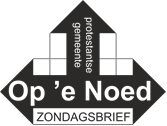 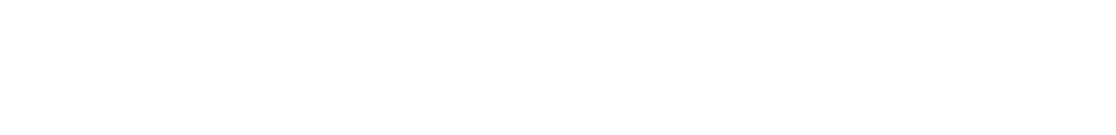 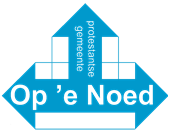 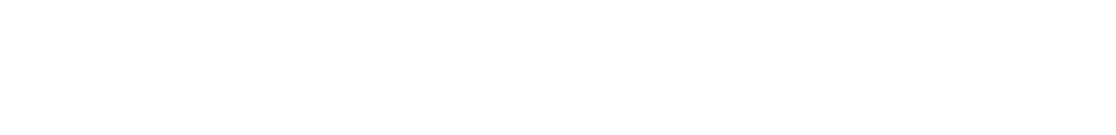 Overlijdensbericht:Op 4 oktober is de heer Lammert Dijkstra overleden. Lammert is 72 jaar geworden. Zijn hele leven woonde hij in Idskenhuizen. De laatste maanden verbleef hij in Bloemkamp in Bolsward. Afgelopen vrijdag hebben we voor zijn leven gedankt in een dienst in de kerk van Idskenhuizen. Daarna is hij begraven op de begraafplaats van Legemeer. Wij wensen zijn broers en zussen, die tijdens de laatste maanden trouw en liefdevol voor hem hebben gezorgd, de troost toe van God en de mensen.  Kerkdienst met gemeenteleden:Twee weken geleden gaven we aan dat we vanaf oktober gemeenteleden de gelegenheid wilden geven om tijdens kerkdiensten aanwezig te zijn in de kerk. Maar de ontwikkelingen van de laatste tijd hebben dat voornemen al weer ingehaald. Voorlopig zenden we de diensten live uit, maar zonder dat er gemeenteleden aanwezig zijn. De kerkenraad houdt de ontwikkelingen goed in het oog. Zodra de situatie het toelaat, willen we u graag weer ontmoeten, maar voor nu lijkt het ons wijzer om daar nog mee te wachten.  Orde van dienst 11 oktober, voorganger dhr. G. Venhuizen:Lied 23b, 1 en 2Lied 195Lied 299dLied 705,1Lezing: Jesaja 25: 1-9Lied 762, 1, 2, 3 en 4Lezing: Matteüs 22: 1-14Lied 339bLied 894, 1, 2 en 3Lied 423Bloemen:De bloemen uit deze dienst gaan naar Jouke en Sanne Bultsma, Legemeersterweg 22, Legemeer, die vader en moeder zijn geworden van hun dochter Tess Koosje. Later deze week gaan er bloemen naar dhr. Bauke Plantinga, De Greiden 6, Idskenhuizen, die weer uit het ziekenhuis is thuis gekomen. ACTIVITEITEN JAARPROGRAMMA KOMENDE WEKEN AFGELAST!In verband met de dringende oproep van de landelijke kerk om doordeweekse activiteiten binnen de gemeente uit te stellen in verband met het toenemende aantal coronabesmettingen gaan onze activiteiten van het Jaarprogramma de komende twee weken niet door. Daarnaast is ook besloten dat de ochtendkringen voor Doniahiem en de Scharleijen en de Iendracht op 27 oktober en 11 november niet door zullen gaan, helaas. De wandeling rondom St. Nicolaasga op 17 oktober gaat wel door. Omtinkersvergadering:De landelijke kerk adviseert ons om alle bijeenkomsten die niet strikt noodzakelijk zijn af te zeggen. Daarom gaat de omtinkersvergadering van woensdag 14 oktober niet door. De lijsten met de gegevens van jullie wijken krijgt u thuis in de brievenbus. Voor overleg kunnen jullie contact opnemen met wijkouderling Jaap van der Heide (431 278) of met Gerda Keijzer. Agenda:Donderdag 15 oktober, Kleine Kerkenraad, 19.45 uur, kerk IdskenhuizenZaterdag 17 oktober, Wandeling rondom St. Nicolaasga, start om 08.30 uur bij Unitas. (zelf koffie meenemen) Pastoraat in coronatijd: Het team van ouderlingen en pastores wil graag contact met de gemeenteleden onderhouden en wil er zijn voor wie daar behoefte aan heeft. Het blijft de vraag of huisbezoek verantwoord is in deze tijd van oplopende aantallen besmettingen. Daarom is het moeilijk voor ons om in deze tijd besluiten te nemen over het hoe en wat van het pastoraat. Sommige ouderlingen bezoeken mensen, anderen bellen liever in deze coronatijd, of sturen een kaartje. Pastor Geertje van der Meer bezoekt kwetsbare mensen in Doniahiem in overleg met taakouderling Femmie Landman en de verzorging. Greta van der Meer maakt voor ds. Gerda Keijzer afspraken. Mocht u liever geen bezoek ontvangen omdat u zich er niet prettig bij voelt in deze onzekere tijd, zeg dat dan gerust. Wij hebben daar alle begrip voor.Wij hopen ook dat u, wanneer u dat wenst, de vrijmoedigheid heeft om contact te zoeken met ons. Collectegeld;Uw giften voor de diaconie kunt u overmaken op rekeningnummer: NL 60 RABO 0334 7001 91 t.n.v. Diaconie P.G. Op ‘e Noed te Sint Nicolaasga.Met vriendelijke groet en dank namens de diaconie.Uw giften voor de kerk kunt u overmaken op rekeningnummer: NL09.RABO.0126.1595.48 t.n.v. Protestantse gemeente Op ‘e Noed. Alvast bedankt!  Ook uw gift voor de restauratie van de Sint Nykster kerkklok kunt u via de bank over maken. Dit kan op bankrekeningnummer: NL23.RABO.0124.7477.52 t.n.v. restauratiecommissie Op ‘e Noed. Bijbelse Dagkalender 2021;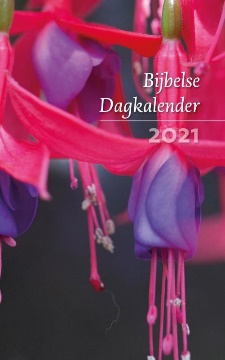 De Bijbelse Dagkalender voor 2021 is weer verkrijgbaar. Al 75 jaar lang een populair dagboek voor veel gemeenteleden. Elke dag wordt er een lezing van het leesrooster van het Nederlands Bijbelgenootschap aangeboden, samen met een korte en bondige meditatie. De prijs is € 8,50. U kunt het bestellen bij de boekhandel, of via het internet bij o.a. KokBoekencentrum. www.kokboekencentrum.nlBedankje:Allegjearre tige dank foar jimme omtinken, de kaartsjes, blommen en appkes!Groetnis Willem en AnnekeTot slot:Iemand zei: ‘Corona is geen sprint, maar een marathon’. Met andere woorden: we zijn er nog lang niet van af. 
Corona beperkt ons in ons dagelijks leven en in de omgang met elkaar. Sommige mensen worden zó boos omdat ze beperkingen krijgen opgelegd. Dat is zo jammer. Je kunt beter kijken naar de kansen en mogelijkheden die er wél zijn. Tijdens de eerste golf waren mensen ongelooflijk creatief in het bereiken van de ander: kaartjes, bloemetjes, telefoontjes, enz., enz. Geen mens, geen (corona-)wet, niets staat ons in de weg om die creativiteit nogmaals aan de dag leggen. Ga je gang!!